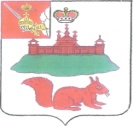 АДМИНИСТРАЦИЯ  КИЧМЕНГСКО-ГОРОДЕЦКОГО МУНИЦИПАЛЬНОГО РАЙОНА  ВОЛОГОДСКОЙ ОБЛАСТИПОСТАНОВЛЕНИЕ                от 11.08.2021    № 526                    с. Кичменгский ГородокОб основных направлениях бюджетной и налоговой политики, долговой политики Кичменгско-Городецкого муниципального района Вологодской области на 2022 год и плановый период 2023 и 2024 годов В соответствии со статьей 107.1, 172 Бюджетного кодекса Российской Федерации и для составления  проекта районного бюджета на 2022 год и плановый период 2023 и 2024 годов, формирования межбюджетных отношений с муниципальными образованиями районаАдминистрация района ПОСТАНОВЛЯЕТ:Утвердить основные направления бюджетной и налоговой политики Кичменгско - Городецкого муниципального района Вологодской области на 2022 год и плановый период 2023 и 2024 годов (приложение 1).Утвердить основные направления долговой политики Кичменско-Городецкого муниципального района Вологодской области на 2022 год и плановый период 2023 и 2024 годов (приложение 2).Органам местного самоуправления, органам администрации района осуществлять формирование доходов и расходов по соответствующим отраслям с учетом основных направлений бюджетной и налоговой политики района на 2022 год и плановый период 2023 и  2024 годов.Рекомендовать главам муниципальных образований района организовать работу по формированию проектов местных бюджетов на 2022 год и плановый период 2023 и 2024 годов с учетом основных направлений бюджетной и налоговой политики Кичменгско-Городецкого муниципального района Вологодской области на 2022 год и плановый период 2023 и  2024 годов.Настоящее постановление вступает в силу со дня его принятия и подлежит размещению на официальном сайте Кичменгско-Городецкого муниципального района в информационно-телекоммуникационной сети «Интернет».Первый заместитель руководителя администрации района                                                    О.В. Китаева УТВЕРЖДЕНЫ                                                                 постановлением Администрации района                                                                                    от 11.08.2021 года №  526                                                                                                       (приложение 1)Основные направления бюджетной и налоговой политикиКичменгско-Городецкого муниципального района Вологодской областина 2022 год и плановый период 2023 и 2024 годовI. Общие положенияОсновные направления бюджетной и налоговой политики Кичменгско-Городецкого муниципального района Вологодской  области на 2022 год и плановый период 2023 и 2024 годов определяют цели и приоритеты бюджетной и налоговой политики в среднесрочной перспективе и  разработаны в соответствии с требованиями бюджетного законодательства.Основные направления бюджетной и налоговой политики сохраняют преемственность  задач, определенных на 2021 год и плановый период 2022 и 2023 годов.В 2020-2021 годах налоговая политики района стала одним из главных инструментов, способствующих смягчению экономических последствий от введения ограничительных мер по сдерживанию роста коронавирусной инфекции.По мере стабилизации экономической ситуации основной целью налоговой и бюджетной политики станет постепенный возврат региона к налоговому и финансовому климату, существовавшему до введения ограничительных мер.Исходя из поставленной цели, национальных целей и стратегических задач развития Российской Федерации на период до 2024 года, определенных в Указе Президента  Российской Федерации от 7 мая 2018 года № 204 «О национальных целях и стратегических задачах развития Российской Федерации на период до 2024 года», Указе Президента Российской Федерации от 21 июля 2020 года №474 «О национальных целях развития Российской Федерации на период до 2030 года», основных положений Концепции повышения эффективности бюджетных расходов в 2019-2024 годах, утвержденной распоряжением Правительства Российской Федерации от 31 января 2019 года № 117-р, бюджетная и налоговая политика района на 2022-2024 годы  ориентирована на решение следующих задач:обеспечение долгосрочной сбалансированности районного бюджета как базового принципа ответственной бюджетной политики;создание благоприятной налоговой среды для стимулирования восстановления отраслей экономики и субъектов малого и среднего предпринимательства,  содействия занятости населения и легализации доходов;создание условий для привлечения инвестиций в экономику района в целях ее устойчивого развития и повышения конкурентоспособности;укрепление доходной базы консолидированного бюджета, в том числе за счет совершенствования налогового администрирования и стимулирования предпринимательской и инвестиционной активности;сокращение задолженности по налоговым и неналоговым платежам в бюджеты всех уровней и легализация доходов бизнеса;приоритизация и повышение эффективности бюджетных расходов;сохранение социальной направленности консолидированного бюджета района;определение приоритетных направлений и целей использования финансовых ресурсов в условиях режима экономии бюджетных средств;повышение доступности и качества муниципальных услуг;совершенствование программно-целевого принципа планирования и  содействие формированию местных бюджетов в программном формате;обеспечение открытости и прозрачности районного бюджета и бюджетного процесса для граждан;совершенствование системы межбюджетных отношений;совершенствование муниципального  финансового контроля с целью его ориентации  на оценку эффективности бюджетных расходов;эффективное управление муниципальным долгом района.Бюджетное планирование основывается на основе прогноза социально-экономического развития района, то есть наиболее реалистичной оценке прогноза социально-экономического развития района при необходимости безусловного исполнения  действующих расходных обязательств,  в том числе с учетом их оптимизации и повышения эффективности использования финансовых ресурсов, предотвращения части рисков, связанных с принятием дополнительных расходных обязательств.Основным инструментом достижения национальных целей развития являются национальные проекты и реализуемые на территории района региональные проекты.Главным инструментом, который призван обеспечить повышение результативности и эффективности бюджетных расходов, ориентированности на достижение целей политики, по-прежнему будут являться муниципальные   программы  района. В  этой связи необходимо  продолжить реализацию мероприятий, направленных на повышение качества планирования и эффективности реализации муниципальных программ района, исходя из ожидаемых результатов, с учетом изменения законодательства на федеральном уровне. Новые расходные обязательства должны приниматься только на основе тщательной оценки и при наличии ресурсов для их гарантированного исполнения.В целях обеспечения публичности процесса управления общественными финансами будет продолжена работа по реализации мероприятий по обеспечению открытости и прозрачности районного бюджета и бюджетного процесса для граждан. В рамках данного направления будет продолжена работа по актуализации  информации о бюджетном процессе в районе в рамках  информационного ресурса «открытый бюджет - «Бюджет для граждан» и ее размещению в информационно-телекоммуникационной сети «Интернет».Районный бюджет будет сформирован на три года – на очередной финансовый год и плановый период. II.   Основные направления налоговой политикиКичменгско-Городецкого муниципального района Вологодской областина 2022 год и плановый период 2023 и 2024 годов          В целях максимального снижения текущих издержек бизнеса в сложных условиях в районе приняты меры, дающие возможность субъектам предпринимательства высвободить средства на выполнение обязательств по выплате заработной платы работникам и сохранение занятости.          Ключевой задачей налоговой политики на 2022-2024 годы будет продолжение работы по укреплению и развитию доходной базы районного бюджета за счет наращивания стабильных доходных источников ее пополнения и мобилизации в бюджет имеющихся резервов.В рамках межведомственного взаимодействия продолжится работа                                    с работодателями по легализации заработной платы и доведению ее до среднеотраслевого уровня.  С этой целью в 2022 году продолжится реализация мероприятий, способствующих повышению налоговых поступлений в бюджет района.В рамках межведомственного взаимодействия планируется принятие исчерпывающих мер по выводу из тени получаемых доходов и привлечению организаций и индивидуальных предпринимателей к налогообложению. Работа по укреплению доходной базы бюджета района будет продолжена в рамках реализации Плана мероприятий по повышению финансовой устойчивости района.Рост бюджетных поступлений планируется достичь за счет:усиления работы по неплатежам в областной и местные  бюджеты;легализации бизнеса и объектов налогообложения;содействия созданию рабочих мест;улучшения качества администрирования неналоговых доходов.Координация работы по  мобилизации доходов в районный бюджет будет осуществляться в рамках деятельности межведомственной рабочей группы по платежам в бюджет и легализации объектов налогообложения.III. Основные направления бюджетной  политики на 2022-2024 годы3.1. Общие положенияПри формировании районного бюджета на 2022-2024 годы в первоочередном порядке будут предусмотрены бюджетные ассигнования на достижение национальных целей развития  Российской Федерации на период до 2024 года, определенных указом Президента Российской Федерации от 7 мая 2018 года № 204, на реализацию инициатив и проектов Губернатора области, направленных на улучшение качества жизни и благосостояния населения района. Основными направлениями  бюджетной политики являются:осуществление бюджетных расходов с учетом возможностей доходной базы бюджета;сохранение достигнутых соотношений к среднемесячному доходу от трудовой деятельности средней заработной платы отдельных категорий работников бюджетной сферы, поименованных в указах Президента Российской Федерации;недопущение роста кредиторской и дебиторской задолженности районного бюджета, принятие мер по ликвидации сложившейся кредиторской и дебиторской задолженности районного бюджета;формирование муниципальных программ исходя из четко определенных долгосрочных целей социально-экономического развития района и индикаторов их достижения с одновременным обеспечением охвата муниципальными  программами  района максимально возможного числа направлений социально-экономического развития района и, соответственно, большей части бюджетных ассигнований;повышение эффективности бюджетных расходов;содействие дальнейшему увеличению доли расходов местных бюджетов в программном формате;повышение ответственности главных распорядителей бюджетных средств за эффективностью бюджетных расходов, повышение доступности и качества, предоставляемых населению района муниципальных услуг.3.2. Основные направления бюджетной политикив области социальной сферыПри планировании объема расходных обязательств  районного бюджета  будут учтены бюджетные ассигнования на реализацию национальных проектов в рамках Указа Президента Российской Федерации от 7 мая 2018 года № 204 «О национальных целях и стратегических задачах развития Российской Федерации на период до 2024 года», что позволит сформировать ресурс на финансирование национальных целей развития в социальной сфере. На период 2022-2024 годов будет обеспечено сохранение достигнутых соотношений к среднемесячному доходу от трудовой деятельности средней заработной платы отдельных категорий работников бюджетной сферы, поименованных в указах Президента Российской Федерации.                                                     ОбразованиеБюджетная политика в области образования будет продолжена в рамках  муниципальной программы:«Развитие образования Кичменгско-Городецкого муниципального района Вологодской области на 2021-2025 годы»;Культура, молодежная политика, туризм и спортБюджетная политика в данных областях будет продолжена в рамках  муниципальных программ:«Развитие сферы «Культура» в Кичменгско-Городецком муниципальном районе на 2020-2025годы»; «Основные направления реализации государственной молодежной политики в Кичменгско-Городецком муниципальном районе на 2020-2025 годы»;«Поддержка социально-ориентированных некоммерческих организаций, гражданских и молодежных инициатив в Кичменгско-Городецком муниципальном районе на 2021-2025 годы».                                           Физическая культура и спортФинансирование расходов  будет осуществляться в рамках муниципальной программы  «Развитие физической культуры и спорта в Кичменгско-Городецком муниципальном районе на 2020-2025годы».ЗдравоохранениеФинансирование расходов в области здравоохранения  будет продолжено в рамках муниципальной программы «Кадровое обеспечение Кичменгско-Городецкого муниципального района на 2020-2025 годы».2.2. В области национальной экономикиДорожное хозяйствоПредусматривается обеспечение сохранности существующей дорожной сети, приоритетное выполнение работ по содержанию, ремонту автомобильных дорог с целью улучшения их транспортно-эксплуатационного состояния и пропускной способности.Реализация поставленных задач будет осуществляться в пределах средств Дорожного фонда Кичменгско-Городецкого муниципального района Вологодской области. Финансирование расходов в области дорожной деятельности будет продолжено в рамках муниципальной программы «Развитие сети автомобильных дорог общего пользования местного значения на период  2021-2025 годов».Малое и среднее предпринимательствоОсуществление бюджетной политики в сфере поддержки субъектов малого и среднего предпринимательства направлено на реализацию муниципальной программы «Поддержка субъектов малого и среднего предпринимательства и развития потребительского рынка в Кичменгско-Городецком муниципальном районе» на 2020-2025годы».Обеспечение государственных гарантий гражданам в сфере занятости и защиты от безработицы и создание необходимых условий для повышения эффективности занятости населения, предотвращение роста напряженности на рынке труда Кичменгско-Городецкого района осуществляется в рамках муниципальной программы «Содействие занятости населения Кичменгско-Городецкого муниципального района на 2020-2025 годы».Повышение эффективности управления муниципальной собственностью осуществляется в рамках муниципальной программы «Управление и распоряжение муниципальным имуществом и земельными участками на 2020-2025 годы»;«Описание границ населенных пунктов Кичменгско-Городецкого муниципального района на 2020-2025 годы».                      2.3. В области жилищно-коммунального хозяйстваБюджетная политика в данной области будет продолжена в рамках  муниципальных программ: «Энергосбережение на территории Кичменгско-Городецкого муниципального района на 2020-2025 годы»;«Комплексное развитие систем коммунальной инфраструктуры Кичменгско-Городецкого муниципального района на 2020-2025 годы»;«Формирование современной городской среды на территории Кичменгско-Городецкого муниципального района на 2018-2024 годы».2.4. В области охраны окружающей средыФинансирование расходов в области охраны окружающей среды будет продолжено в рамках муниципальной программы  «Охрана окружающей среды и рациональное природопользование в Кичменгско-Городецком муниципальном районе на 2020-2025 годы». 2.5. В области капитального строительства В области капитального строительства бюджетная политика направлена на концентрацию ресурсов на объектах, имеющих социальную направленность, и объектах, строительство которых осуществляется на условиях софинансирования за счет средств областного и федерального бюджета.Финансирование расходов в области капитального строительства будет продолжено в рамках муниципальных программ:«Комплексное развитие сельских территорий Кичменгско-Городецкого района Вологодской области  на 2020-2025годы»;«Обеспечение населения Кичменгско-Городецкого муниципального района доступным жильем и формирование комфортной среды проживания на 2020-2025 годы»;«Бюджетные инвестиции в развитие социальной инфраструктуры муниципальной собственности и создание в Кичменгско-Городецком муниципальном районе Вологодской области (исходя из прогнозируемой потребности) новых мест в общеобразовательных организациях на 2016-2025 годы»;«Капитальный ремонт муниципального жилищного фонда Кичменгско-Городецкого муниципального района на 2020-2025 годы».                         2.6. В области муниципального управления            Бюджетная политика в данной области будет направлена на реализацию механизмов противодействия коррупции, повышение эффективности и прозрачности деятельности органов местного самоуправления;Реализация мероприятий в данной сфере осуществляется в рамках муниципальных программ:              «Охрана окружающей среды и рациональное природопользование в Кичменгско-Городецком муниципальном районе на 2020-2025 годы»; «Развитие архивного дела в  Кичменгско-Городецком муниципальном районе на 2020-2025 годы»;           «Обеспечение профилактики правонарушений, безопасности населения и территории Кичменгско-Городецкого  района в 2020-2025 годах»;           «Управление муниципальными финансами Кичменгско-Городецкого муниципального района на 2019 - 2025 годы»;           «Развитие информационного общества в Кичменгско-Городецком районе на 2020-2025 годы»;           «Развитие муниципальной службы в Кичменгско-Городецком муниципальном районе на 2021-2025 годы»; «Развитие сферы «Культура» в Кичменгско-Городецком муниципальном районе на 2020-2025годы»; «Развитие образования Кичменгско-Городецкого муниципального района Вологодской области на 2021-2025 годы».2.7. В области  межбюджетных отношений2.7.1. Межбюджетные отношения в 2022 - 2024 годах будут формироваться в соответствии с требованиями Бюджетного кодекса Российской Федерации с решением Муниципального Собрания от 20.11.2015г. № 187 «О межбюджетных трансфертах в Кичменгско-Городецком муниципальном районе» с изменениями.             Распределение межбюджетных трансфертов муниципальным образованиям района будет осуществляться решением о районном бюджете на очередной финансовый год и плановый период.Приоритетными задачами в сфере межбюджетных отношений являются:        содействие в обеспечении сбалансированности местных бюджетов, снижение рисков неисполнения первоочередных расходных обязательств;реализация указа Президента Российской Федерации от 7 мая 2018 года № 204 «О национальных целях и стратегических задачах развития Российской Федерации на период до 2024 года»;  стимулирование органов местного самоуправления в увеличении собственной доходной базы;обеспечение равных условий для устойчивого исполнения расходных обязательств муниципальных образований района;реализация мер по укреплению финансовой дисциплины, соблюдению органами местного самоуправления требований бюджетного законодательства;реализация мероприятий по обеспечению открытости и прозрачности бюджетного процесса в муниципальных образованиях района;повышение качества управления муниципальными финансами.2.7.2. В части выравнивания уровня бюджетной обеспеченности муниципальных образований района:В целях реализации положений Бюджетного кодекса Российской Федерации и повышения качества муниципальных услуг, оказываемых потребителям, будет действовать формализованный порядок определения ежегодно утверждаемого решением о районном бюджете на очередной финансовый год и плановый период критерия выравнивания финансовых возможностей муниципальных образований района, исходя из необходимости  достижения которого будет сформирован объем дотаций на выравнивание бюджетной обеспеченности муниципальных образований района. 2.7.3. Формирование и исполнение местных бюджетов будет  осуществляться на основе муниципальных программ, что предполагает увязку бюджетных ассигнований и конкретных мероприятий, направленных на достижение приоритетных целей социально-экономического развития территорий. В условиях ограниченности бюджетных ресурсов и имеющихся рисков несбалансированности бюджетов межбюджетные отношения будут направлены на усиление ответственности органов местного самоуправления района за проводимую бюджетную политику в части:соблюдения  муниципальными образованиями района  условий  соглашений о мерах по социально-экономическому развитию и оздоровлению муниципальных финансов муниципальных образований района, соглашений о выполнении показателей, характеризующих уровень управления муниципальными финансами муниципальных образований;проведения взвешенной долговой и бюджетной политики;безусловного исполнения принятых расходных обязательств, в первую очередь расходных обязательств, связанных с обеспечением оплаты труда и решением вопросов в социальной сфере. Для анализа результатов проводимой работы будет осуществляться ежемесячный мониторинг исполнения бюджетов муниципальных образований района, обеспечения их сбалансированности, своевременности осуществления расчетов, погашения кредиторской задолженности.  УТВЕРЖДЕНЫ                                                                 постановлением Администрации района от 11.08.2021года № 526                                                                                     (приложение 2)Основные направления долговой  политикиКичменгско-Городецкого муниципального района Вологодской областина 2022 год и плановый период 2023 и  2024 годовI. Основные цели, принципы и задачи долговой политики районаДолговая политика района – управление муниципальным долгом в целях поддержания объема муниципального долга на экономически безопасном уровне,  соблюдение ограничений, установленных Бюджетным кодексом Российской Федерации.Основные цели долговой политики  – недопущение рисков возникновения кризисных ситуаций при исполнении районного бюджета, поддержание размера и структуры муниципального долга района в объеме, обеспечивающем возможность гарантированного выполнения долговых обязательств в полном размере и установленные сроки. Задачи долговой политики  района: оптимизация структуры муниципального долга по видам и срокам муниципальных заимствований;  осуществление учета и регистрации долговых обязательств района своевременно и в полном объеме в Муниципальной долговой книге Кичменгско-Городецкого муниципального района Вологодской области; обеспечение раскрытия информации о муниципальном долге района;  осуществление контроля за показателями долговой устойчивости (предельными значениями, установленными Бюджетным кодексом Российской Федерации.II. Основные направления долговой политики района на 2022-2024 годы           Долговая нагрузка районного бюджета по банковским кредитам  со сроками погашения в 2022 году отсутствует.              Основными направлениями долговой политики района в период 2022 - 2024 годов являются:минимизация расходов на обслуживание муниципального долга; управление муниципальным долгом в целях поддержания объема муниципального долга на экономически безопасном уровне;проведение мероприятий с целью сокращения условных обязательств района. 